Додаток 49до рішення виконавчого комітетуМиргородської міської радивід «22» травня 2024 року № 267Керуюча справамивиконавчого комітету				                    Антоніна НІКІТЧЕНКО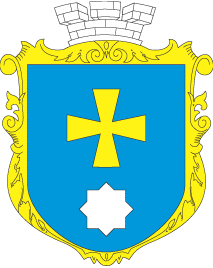 МИРГОРОДСЬКА МІСЬКА РАДАВИКОНАВЧИЙ КОМІТЕТМИРГОРОДСЬКА МІСЬКА РАДАВИКОНАВЧИЙ КОМІТЕТІнформаційна картаЗабезпечення направлення на комплексну реабілітацію (абілітацію) осіб з інвалідністю, дітей з інвалідністю, дітей віком до трьох років (включно), які належать до групи ризику щодо отримання інвалідності, до державної реабілітаційної установи, що належить до сфери управління МінсоцполітикиІК  3-3-101997*1.Орган, що надає послугуУправління соціального захисту населення Миргородської міської ради2.Місце подання документів та отримання результату послугиВідділ «Центр надання адміністративних послуг» виконавчого комітету Миргородської міської ради вул. Гоголя,171/1,  тел/факс (05355) 5-03-18http://myrgorod.pl.uae-mail: cnap_mirgorod@ukr.netВіддалені робочі  місця відділу «Центр надання адміністративних послуг» виконавчого комітету Миргородської міської ради у сільських населених пунктахпонеділок  - четвер з 8.00 до 17.00п’ятниця з 8.00 до 15.45перерва з 12.00 до 12.45Управління соціального захисту населення Миргородської міської радивул.Гоголя,92, тел./факс (05355)5-32-81e-mail: uszn1632@adm-pl.gov.uaпонеділок  - четвер з 8.00 до 17.00п’ятниця з 8.00 до 15.45перерва з 12.00 до 12.453.Підстава для отримання Індивідуальна програма реабілітації особи з інвалідністю, дитини з інвалідністю за формою, затвердженою наказом Міністерства охорони здоров’я України від 08.10.2007 
№ 623 „Про затвердження форм індивідуальної програми реабілітації інваліда, дитини-інваліда та Порядку їх складанняˮ, зареєстрованим в Міністерстві юстиції України 19.10.2007 за № 1197/14464;висновок лікарсько-консультативної комісії лікувально-профілактичного закладу (для дітей віком до трьох років (включно), які належать до групи ризику щодо отримання інвалідності), з рекомендаціями щодо проходження комплексної реабілітації (абілітації) в установівисновок лікарсько-консультативної комісії державного або комунального закладу охорони здоров’я чи рішення військово-лікарської комісії (для осіб, визначених в абзацах шостому і сьомому статті 4 Закону України «Про реабілітації осіб з інвалідністю в Україні»)4.Перелік документів, необхідних для надання послуги та вимоги до них Заява про отримання комплексних реабілітаційних (абілітаційних) послуг;індивідуальна програма реабілітації, видана медико-соціальною експертною комісією, лікарсько-консультативною комісією лікувально-профілактичного закладу (для дітей з інвалідністю);висновок лікарсько-консультативної комісії державного або комунального закладу охорони здоров’я з рекомендаціями стосовно надання послуг (для дітей віком до трьох років (включно), які належать до групи ризику щодо отримання інвалідності);паспорт громадянина України, для іноземців та осіб без громадянства – довідка про звернення за захистом в Україні / посвідчення особи, яка потребує додаткового захисту / посвідчення біженця / паспортний документ іноземця та посвідка на тимчасове проживання або посвідка на постійне проживання, свідоцтво про народження (для дітей віком до 14 років);документ із зазначенням даних щодо реєстраційного номера облікової картки платника податків або паспорта (для фізичних осіб, які через свої релігійні переконання відмовляються від прийняття реєстраційного номера облікової картки платника податків, офіційно повідомили про це відповідному контролюючому органу і мають відмітку в паспорті) отримувача;документ про освіту (для отримувачів, які потребують професійної реабілітації);виписка з медичної карти амбулаторного (стаціонарного) хворого (форма № 027/о).За бажанням отримувача або його законного представника чи уповноваженої особи до заяви можуть додаватися копії відповідних документів5. Оплата Безоплатно 6.Термін виконання3 робочі дні   7.Спосіб подання документівОсобисто, за пред’явленням документа, що посвідчує особу; або уповноваженою особою, за пред’явленням документів, що посвідчують особу та повноваження8.Перелік підстав для відмови у наданні адміністративної послугиПодання документів не в повному обсязі 9.Результат надання адміністративної послугиУповноважений орган протягом трьох робочих днів з дати надходження заяви перевіряє наявність усіх необхідних відомостей, реєструє заяву, формує електронну справу та надсилає її до державного закладу для прийняття рішення про надання послуг отримувачу/  прийняття рішення про відмову направлення отримувача на комплексну реабілітацію (абілітацію).   10Способи отримання відповіді (результату)Інформування отримувача або його законного представника чи уповноваженої особи відбувається через засоби поштового, електронного або телекомунікаційного зв’язку11.Акти законодавства, що регулюють порядок та умови надання адміністративної послуги Закон України ,,Про реабілітацію осіб з інвалідністю в Україні” від 06.10.2005 № 2961-IV.Постанова Кабінету Міністрів України від 19.01.2022 № 31 „Про затвердження Порядку здійснення реабілітаційних заходів”.Наказ Міністерства соціальної політики України 
від 09.08.2016 № 855 „Деякі питання комплексної реабілітації осіб з інвалідністю”, зареєстрований в Міністерстві юстиції України 01.09.2016 за № 1209/29339.12.Оскарження результату надання послугДії або бездіяльністю надавача адміністративної послуги можуть бути оскаржені в порядку, встановленому Законом України «Про адміністративну процедуру»:до Департаменту соціального захисту населення Полтавської обласної військової адміністрації;до суду